Na temelju članka 50. Statuta Dječjega vrtića Hlojkica, (u nastavku teksta: Dječji vrtić), Upravno vijećeDječjeg vrtića na sjednici održanoj 21. svibnja 2019.godine donijelo jePRAVILNIKo upisu djece i ostvarivanju prava i obvezakorisnika usluga u Dječjem vrtićuI. OPĆE ODREDBEČlanak 1.	Ovim Pravilnikom o upisu djece i ostvarivanju prava i obveza korisnika usluga u Dječjem vrtiću (u nastavku teksta: Pravilnik) uređuje se postupak upisa djece u Dječji vrtić, način organiziranja i ostvarivanja programa predškolskog odgoja, obrazovanja, zdravstvene zaštite, prehrane i socijalne skrbi djece rane i predškolske dobi  te prava i obveze roditelja odnosno skrbnika djece - korisnika usluga u Dječjem vrtiću.Članak 2.	U Dječjem vrtiću za djecu rane i predškolske dobi, ostvaruju se cjelodnevni programi u trajanju od 7 do 10 sati dnevno, poludnevni u trajanju od 4 do 6 sati dnevno, te prema mogućnosti višednevni u trajanju od jednog do 10 dana (programi izleta, ljetovanja i zimovanja), programi u trajanju do 3 sata dnevno, kako slijedi:- redoviti programi njege, odgoja, obrazovanja, zdravstvene zaštite, prehrane i socijalne skrbi djece  rane i predškolske dobi koji su prilagođeni razvojnim potrebama djece te njihovim mogućnostima i sposobnostima,- program predškole- drugi razvojno orijentirani i socijalizacijski programi predškolskog odgoja.Ovisno o potrebama djece i zahtjevima roditelja, dječji vrtić može izvoditi i druge programe sukladne odredbama Državnog pedagoškog standarda predškolskog odgoja i naobrazbe:Kraći programi predškolskog odgoja ( rano učenje stranih jezika, umjetničko kulturni, vjerski, sportski i drugi sadržaji)Drugi programi predškolskog odgoja u skladu s potrebama djeca i interesima roditeljaČlanak 3.	U vrtić se radi polaska redovitih i ostalih programa mogu upisati djeca koja do trenutka početka pedagoške godine navrše godinu dana života, pa sve do polaska u osnovnu školu.	U novu pedagošku godinu upisuje se onoliko djece koliko se u tekućoj godini ispisuje iz Vrtića, radi polaska u osnovnu školu ili iz drugih razloga, odnosno do popune postojećih kapaciteta Vrtića sukladno važećim pedagoškim standardima. 	Vrtić je dužan izraditi okvirni plan upisa za predstojeću pedagošku godinu uz suglasnost Osnivača.  Veći broj djece od broja utvrđenog posebnim mjerilima bit će upisan jedino uz suglasnost Osnivača ( Grada Delnica), te ako je Osnivač prethodno osigurao uvjete za prihvat većeg broja djece.Članak 4.	Pedagoška godina započinje 1. rujna tekuće godine, a završava 31.kolovoza sljedeće godine. II. UPIS DJECE U PROGRAME DJEČJEG VRTIĆAČlanak 5.	Upis djece u programe Dječjeg vrtića provodi se prema Planu upisa što ga za svaku pedagošku godinu donosi Upravno vijeće Dječjeg vrtića, uz suglasnost Gradskog vijeća Grada Delnica (u daljnjem tekstu Gradsko vijeće).Članak 6.	Pravo na upis u programe Dječjeg vrtića imaju djeca roditelja s prebivalištem na području Grada Delnica, a ukoliko ima slobodnih mjesta, u pojedine programe mogu se upisati i djeca roditelja s prebivalištem na području drugih gradova i općina Gorskog kotara odnosno djeca roditelja koji nisu državljani Republike Hrvatske uz iste uvjete kao upisana djeca Grada Delnica.1. Prednost pri upisu u redovite programeČlanak 7.	Dječji vrtić je dužan sukladno svom kapacitetu organizirati prvenstveno redovite programe predškolskog odgoja za djecu s prebivalištem na području Grada Delnica, te osigurati prednost pri upisu u redovite programe na način utvrđen zakonom, odlukom osnivača i ovim Pravilnikom.Prednost pri upisu u redovite programe određuje Dječji vrtić prema sljedećim kriterijima:- dijete roditelja žrtava ili invalida Domovinskog rata-10 bodova- dijete zaposlenih roditelja-  5 bodova za svakog zaposlenog roditelja- dijete koje živi samo s jednim, zaposlenim roditeljem-5 bodova- dijete samohranog zaposlenog roditelja-20 bodova- dijete u udomiteljskoj obitelji, bez roditelja ili bez odgovarajuće roditeljske skrbi-10 bodova- obitelji s  više od jednog djeteta- 1 bod za svako malodobno dijete u obitelji- dijete u godini prije polaska u osnovnu školu-2 boda- dijete roditelja koji primaju doplatak za djecu-2 boda Dodatni kriteriji:- roditelji koji u primarnom programu već imaju dijete- 1 bod-  Zdravstveno stanje ( invaliditet, teže bolesti članova uže obitelji koji žive u istom  kućanstvu)- 1 bod	Ukoliko i po provedenom bodovanju dvoje ili više korisnika usluga Vrtića ostvari jednak broj bodova, komisija će na temelju diskrecijskog prava donijeti konačnu odluku.	Djeca čiji se jedan ili oba roditelja obrazuju, odnosno ostvaruju status redovnog učenika ili studenta izjednačavaju se u svojim pravima na ostvarivanje prednosti sa zaposlenim roditeljima.	Samohrani roditelj je roditelj čiji bračni drug je preminuo ili za kojeg postoji potvrda o nestanku i koji sam skrbi za svoje dijete i uzdržava ga.	Prednost pri upisu u okviru planiranog broja slobodnih mjesta po dobnim skupinama ostvaruje dijete s većim zbrojem bodova.	Ako više djece ostvari jednak broj bodova, prednost pri upisu utvrđuje komisija za upis djece Dječjeg vrtića na temelju bodova dobivenih dodatnim kriterijima navedenima u ovom članku.	Ako na temelju dokumentacije o specifičnim razvojnim i/ili zdravstvenim potrebama djeteta i inicijalnog razgovora s roditeljima odnosno skrbnicima djece, uz nazočnost djeteta, ocijeni da se te potrebe ne mogu zadovoljiti u sklopu redovitog programa, komisija za upis djece odbit će zahtjev za upis djeteta u redoviti program i predložiti drugi odgovarajući program koji Dječji vrtić može ponuditi.	Roditelj odnosno skrbnik djeteta je dužan dostaviti Dječjem vrtiću dokaze o činjenicama bitnim za ostvarivanje prednosti pri upisu:- za dijete roditelja invalida Domovinskog rata - rješenje o statusu invalida Domovinskog  rata,- za dijete oba zaposlena roditelja - potvrde poslodavaca o zaposlenju roditelja i preslike prijava na Hrvatski zavod za mirovinsko osiguranje,- za dijete koje živi samo s jednim, zaposlenim roditeljem - potvrda poslodavca o zaposlenju roditelja i preslika prijave na Hrvatski zavod za mirovinsko osiguranje, presuda o razvodu braka ili drugi dokaz da drugi roditelj ne živi u zajedničkom kućanstvu,- za dijete samohranog zaposlenog roditelja - potvrda poslodavca o zaposlenju roditelja i preslika prijave na Hrvatski zavod za mirovinsko osiguranje te dokazi o samohranosti: rodni list, smrtni list za preminulog roditelja ili potvrda o nestanku drugog roditelja ili rješenje Centra za socijalnu skrb o privremenom uzdržavanju djeteta,- za dijete u udomiteljskoj obitelji, bez roditelja ili bez odgovarajuće roditeljske skrbi - rješenje odnosno potvrda Centra za socijalnu skrb da je dijete u udomiteljskoj obitelji, bez roditelja ili bez odgovarajuće roditeljske skrbi,- za dijete iz obitelji  više malodobne djece - za svako dijete mlađe od 18 godina rodni list ili izvadak iz matice rođenih ili potvrda s podacima o rođenju djeteta, - za dijete u godini prije polaska u osnovnu školu - rodni list ili izvadak iz matice rođenih ili potvrda s podacima o rođenju djeteta- za dijete roditelja koji primaju doplatak za djecu - rješenje o pravu na doplatak za djecu.Dodatni kriteriji:- Dokumentacija koja dokazuje ostvarivanje prava iz Čl.7.Članak 8.	 O upisu djeteta s teškoćama u razvoju odlučuje komisija za upis djece Dječjeg vrtića na temelju dokumentacije i procjene struke o psihofizičkom statusu i potrebama djeteta za odgovarajućim programima i uvjetima koje Dječji vrtić može ponuditi.	Roditelj je dužan dostaviti Dječjem vrtiću nalaz i mišljenje tijela vještačenja ili rješenje Centra za socijalnu skrb o postojanju teškoće u razvoju djeteta, uz obvezu odazivanja na poziv Dječjeg vrtića radi davanja mišljenja struke o postojanju uvjeta za integraciju djeteta u redovite programe. Članak 9.	Djeca koja žive u iznimno teškim socijalnim i zdravstvenim prilikama ne podliježu postupku bodovanja.	O upisu djeteta koje živi u iznimno teškim socijalnim i zdravstvenim prilikama odlučuje komisija za upis djece Dječjeg vrtića na temelju preporuke Centra za socijalnu skrb i procjene struke o psihofizičkom statusu i potrebama djeteta za odgovarajućim programima i uvjetima koje Dječji vrtić može ponuditi.2. Program predškoleČlanak 10.	Dječji vrtić je dužan osigurati ostvarivanje programa predškole u trajanju od 250 sati za djecu u godini prije polaska u osnovnu školu koja nisu uključena u redoviti ili posebni program predškolskog odgoja, a za djecu s teškoćama u razvoju dvije godine prije polaska u osnovnu školu.3. Posebni i drugi programiČlanak 11.	Dječji vrtić može organizirati posebne cjelodnevne, poludnevne i kraće programe te druge programe predškolskog odgoja u skladu s interesima i potrebama djece, zahtjevima roditelja i postojanju uvjeta u Dječjem vrtiću, uz suglasnost Grada.4. Postupak upisaČlanak 12.	U skladu s planom upisa, u Dječjem se vrtiću svake godine objavljuje oglas za upis djece radi ostvarivanja programa predškolskog odgoja i obrazovanja.	Dječji vrtić utvrđuje vrijeme i uvjete upisa u obavijesti o upisu djece, što se objavljuje na oglasnoj ploči i službenoj stranici Dječjeg vrtića i Grada Delnica.	Uz obavijest Dječji vrtić objavljuje detaljnije podatke o svim programima koje nudi Dječji vrtić u skladu s planom upisa.Članak 13.	Zahtjev za upis sa dokumentacijom podnosi roditelj/skrbnik/udomitelj djeteta ( u nastavku teksta: roditelj). Zahtjev za upis ( u nastavku teksta Zahtjev) podnosi se isključivo osobno u matičnom objektu DV „Hlojkica“ ( Šetalište I.G. Kovačića 1, Delnice 51 300) u radnom vremenu od 6:00 do 16:00 sati.	Prilikom predaje zahtjeva za upis roditelji će dobiti šifru sastavljenu od slova i brojeva koja će označavati njihov zahtjev i na osnovu kojeg će moći pregledati status djeteta na objavljenom Rješenju o upisu djece u programe predškolskog odgoja i obrazovanja. 	Uvođenjem šifri štite se osobni podatci djece te identitet djeteta ( ime i prezime), i dostupni su samo podnositeljima zahtjeva. 	Šifriranjem se osigurava transparentnost i pravednost upisa. Zahtjev sadrži:1. Popunjeni obrazac Zahtjeva za upis djeteta u Vrtić ( nalazi se na mrežnim stranicama ili osobno u objektu DV Hlojkica);2. Popunjeni Upitnik o razvoju djeteta (nalazi se na mrežnim stranicama ili osobno u objektu DV Hlojkica);3. Rodni list ili izvadak iz matice rođenih (preslika);4.  Uvjerenje o mjestu prebivališta djeteta ( preslika) ili osobna iskaznica djeteta5. Preslika osobnih iskaznica roditelja6. Potvrda liječnika o nepostojanju kontradikcija za upis djeteta u Vrtić te dokumentaciju vezanu uz Čl.8. (djeca s teškoćama u razvoju)7. Dokaze o činjenicama bitnim za ostvarivanje prednosti pri upisu iz Čl.7.INICIJALNI RAZGOVORI S RODITELJEMČlanak 14.	Inicijalnom razgovoru prisustvuju OBA roditelja/skrbnika/udomitelja, osim u izvanrednim okolnostima,  obavezno dijete upisnik i stručni suradnik.	Na inicijalnom razgovoru prikupljaju se podatci o razvoju djeteta, njegovim navikama, potrebama, obitelji i drugim specifičnostima. POVJERENSTVO ZA UPISČlanak 15.	Postupak upisa djece u programe Dječjeg vrtića provodi Komisija za upis djece (u nastavku teksta: Komisija) koju imenuje Upravno vijeće.	Upravno vijeće imenuje Komisiju koja se sastoji od pet (5) članova na vrijeme od dvije godine:1. Predsjednik Upravnog vijeća2. Zamjenica gradonačelnika3. Predstavnik Centra za socijalnu skrb4. Stručni suradnik5. OdgajateljKomisija radi na sjednicama koje saziva predsjednik.Sjednica se može održati ako je nazočna većina članova Komisije.Komisija donosi odluke većinom glasova ukupnog broja članova Komisije.Komisija odlučuje o zahtjevima za upis djece u odgojno-obrazovni program na temelju:rezultata  cjelovitog uvida o razvoju i potrebama svakog djeteta, analize dostavljene dokumentacije, rezultata inicijalnog razgovora s roditeljima odnosno skrbnicima djece uz nazočnost djeteta, uz mogućnost konzultacije s vanjskim stručnjacima radi pribavljanja mišljenja i podataka bitnih za odlučivanje.O radu Komisije vodi se zapisnik.Rad Komisije nadzire ravnatelj Dječjeg vrtića.Članak 16.	Komisija je dužna u roku mjesec dana po isteku roka za podnošenje zahtjeva za upis djece objaviti rezultate upisa na oglasnoj ploči i web adresi Dječjeg vrtića sa sljedećim podacima:- prihvaćeni zahtjevi za upis djece,- odbijeni zahtjevi za upis djece,- eventualni slobodni kapaciteti Dječjeg vrtića nakon utvrđenih rezultata upisa.Podaci o podnositelju zahtjeva su šifrirani, a u objavi se ne navodi ni broj ostvarenih bodova.Članak 17.	U roku iz prethodnog članka, ravnatelj Dječjeg vrtića dužan je dostaviti Jedinstvenom uredu Grada Delnica (u daljnjem tekstu: JUO) podatke o rezultatima upisa i to u šifriranom obliku zajedno s podatcima o:- broju zaprimljenih zahtjevima (jaslice, vrtić),- prihvaćenim zahtjevima za upis djece (jaslice, vrtić),- odbijenim zahtjevima za upis djece - s obrazloženjem,- eventualno raspoloživim kapaciteti Dječjeg vrtića nakon utvrđenih rezultata upisa.Članak 18.	Roditelj odnosno skrbnik djeteta, nezadovoljan rezultatom upisa ili rasporedom svojeg djeteta može izjaviti Žalbu Upravnom vijeću u roku od 15 dana od dana oglašavanja rezultata upisa.Članak 19.	Pristigle žalbe razmatra i rješava Upravno vijeće u roku od 15 dana od dana zaprimanja.U radu Upravnog vijeća sudjeluje i predstavnik Komisije radi obrazloženja odluke Komisije ali bez prava odlučivanja.Upravno vijeće po žalbi može:- odbaciti žalbu kao nepravodobnu,- odbiti žalbu kao neosnovanu i potvrditi odluku Komisije,- usvojiti žalbu i ukinuti odluku Komisije te samo donijeti odluku o upisu, odnosno rasporedu djeteta ili pak vratiti Komisiji na ponovno odlučivanje.Odluka Upravnog vijeća je konačna.O svojoj odluci Upravno vijeće izvještava roditelja odnosno skrbnika djeteta pisanim putem.Članak 20.O provedenom postupku upisa Dječji vrtić podnosi izvješće JUO-u.Članak 21.	Roditelj odnosno skrbnik djeteta dužan je sklopiti ugovor o ostvarivanju programa s Dječjim vrtićem u roku od mjesec dana od dana oglašavanja rezultata upisa, a iznimno najkasnije do 1. rujna tekuće godine.	Roditelji koji su putem natječaj ostvarili pravo upisa, a do 1. listopada ne potpišu ugovor i ne obavijeste Vrtić o razlozima navedenoga gube stečeno pravo upisa.Članak 22.	Upisana djeca započinju ostvarivati program od 1. rujna tekuće godine, ako drugačije nije utvrđeno ugovorom Dječjeg vrtića s roditeljem odnosno skrbnikom djeteta.Prije upisa djeteta u Dječji vrtić roditelj odnosno skrbnik dužan je dostaviti potvrdu nadležnog liječnika o obaveznom sistematskom pregledu djeteta sukladno Čl. 5. Programa zdravstvene zaštite djece, higijene i pravilne prehrane djece u dječjim vrtićima ( N.N. 105/2002).Članak 23.	Djeca koja nisu primljena u Dječji vrtić vode se na listi prednosti, te se upisuju tijekom godine, ukoliko se oslobode mjesta u odgojno-obrazovnim skupinama ili dođe do proširenja kapaciteta Dječjeg vrtića. III. OSTVARIVANJE PRAVA I OBVEZA KORISNIKA USLUGA DJEČJEG VRTIĆAČlanak 24.	Roditelj odnosno skrbnik djeteta - korisnik usluga ima pravo:- prije početka ostvarivanja programa biti upoznat s programom za dijete i uvjetima pod kojima se on ostvaruje te s tim u svezi pravima i obvezama korisnika usluga,- putem individualnih razgovora i roditeljskih sastanaka biti redovito izvještavan o razvoju i napredovanju djeteta, te biti uključen u različite oblike suradnje roditelja i Dječjeg vrtića,- podnositi zahtjeve nadležnim tijelima Dječjeg vrtića radi ostvarivanja i zaštite pojedinačnih prava i potreba djeteta,- sudjelovati u planiranju, realizaciji i vrednovanju odgojno-obrazovnog programa za dijete,- sudjelovati u upravljanju Dječjim vrtićem na način utvrđen zakonom i Statutom Dječjeg vrtića, birati i biti biran za predstavnika roditelja korisnika usluga u Upravnom vijeću Dječjeg vrtića.Članak 25.	Roditelj odnosno skrbnik djeteta - korisnik usluga dužan je:- dostaviti dodatnu zdravstvenu potvrdu nadležnog liječnika pri uključivanju djeteta u program vrtića u slučaju promjena zdravlja djeteta nastalih nakon sistematskog zdravstvenog pregleda,- predočiti potpunu dokumentaciju i informaciju o karakteristikama i potrebama djeteta koje su bitne za odabir primjerenog programa kao i za njegovu sigurnost i zdravlje tijekom ostvarivanja programa,- pravovremeno izvješćivati Dječji vrtić o promjenama razvojnog i zdravstvenog statusa djeteta i surađivati s Dječjim vrtićem u postupcima izmjena programa,- za slučaj značajnih promjena zdravstvenog stanja ili razvojnog statusa djeteta, koje tijekom ostvarivanja programa uoči Dječji vrtić, obaviti potrebne pretrage i pribaviti mišljenja nadležnih službi te sudjelovati u programu pedagoške opservacije djeteta i utvrđivanju novog prilagođenog, individualiziranog programa, u roku mjesec dana, u interesu zadovoljavanja razvojnih potreba i sigurnosti djeteta odnosno sigurnosti i ostvarivanja odgojno-obrazovnog programa za drugu djecu,- osobno dovoditi i odvoditi dijete iz odgojno-obrazovne skupine ili pisano izvijestiti odgojitelja o punoljetnim osobama (najviše tri) koje je za to ovlastio,- izvijestiti odgojitelja odgojno-obrazovne skupine u roku od 24 sata o razlozima izostanka djeteta,- ne dovoditi u Dječji vrtić bolesno dijete, a nakon završenog liječenja odmah dostaviti potvrdu nadležnog liječnika o obavljenom zdravstvenom pregledu iz koje je vidljivo da je dijete sposobno pohađati Dječji vrtić,- nakon izbivanja djeteta iz Dječjeg vrtića zbog drugih razloga u trajanju duljem od 60 dana dostaviti potvrdu nadležnog liječnika o obavljenom zdravstvenom pregledu iz koje je vidljivo da je dijete sposobno pohađati Dječji vrtić,- odazvati se pozivima na roditeljske sastanke i druge oblike suradnje roditelja s Dječjim vrtićem u cilju praćenja razvoja i napredovanja djeteta,- najkasnije do 25-og u mjesecu uplaćivati utvrđeni iznos participacije roditelja u cijeni programa,- dostaviti Dječjem vrtiću pisanu obavijest o ispisu djeteta iz Dječjeg vrtića najkasnije 15 dana prije ispisa, te dokazati podmirenje svih nastalih troškova programa do dana ispisa.- izvršavati druge obveze korisnika usluga utvrđene općim aktima Dječjeg vrtića.- Ukoliko roditelji ne podmiruju troškove Vrtića tokom cijelog kvartala gube pravo izravnog upisa u sljedeću pedagošku godinu.Članak 26.	Dječji vrtić je dužan:- ustrojiti rad s djecom u jasličkim i vrtičkim odgojnim skupinama sukladno planu upisa - surađivati s obitelji djeteta u cilju praćenja razvoja i napredovanja djeteta,- osigurati redovito izvještavanje korisnika usluga i njihovo sudjelovanje u upravljanjuDječjim vrtićem sukladno zakonu i Statutu Dječjeg vrtića,- omogućiti zaštitu pojedinačnih prava korisnika usluga podnošenjem žalbe odnosno zahtjeva Upravnom vijeću,- upozoriti korisnika usluga da Dječji vrtić pridržava pravo preraspoređivanja djeteta iz jedne u drugu odgojno-obrazovnu skupinu i posebnog organiziranja programa za vrijeme srpnja i kolovoza te u drugim posebnim okolnostima, u skladu s pedagoškim načelima i interesima organizacije rada u zadovoljavanju utvrđenih potreba za programima predškolskog odgoja,- upozoriti korisnika usluga da Dječji vrtića može, u slučaju značajnih promjena zdravstvenog stanja ili razvojnog statusa djeteta koje uoči, izmijeniti program i uvjete ostvarivanja programa za dijete; s tim da postupak promjene programa pokreće vrtić na temelju praćenja stanja i potreba djeteta te na temelju provedene pedagoške opservacije kao i dodatno obavljenih pretraga i mišljenja nadležnih službi, u interesu razvojnih potreba djeteta, njegove sigurnosti te sigurnosti i ostvarivanja odgojno-obrazovnog programa za drugu djecu,- upozoriti korisnika usluga da Dječji vrtić može otkazati ostvarivanje programa za dijete u slučaju značajnih promjena u razvojnom statusu djeteta, ako ni novi prilagođeni individualizirani program ne zadovoljava razvojnim potrebama djeteta,- u slučaju promjene ili otkazivanja ostvarivanja programa usmjeriti korisnika usluga na daljnje postupanje i institucije koje će primjereno zadovoljiti potrebe djeteta,- upozoriti korisnika usluga da Dječji vrtić može otkazali ostvarivanje programa djetetu ako korisnik ne plati dospjele obveze u roku od 30 dana od dana dospijeća obveze ili ako korisnik na drugi način prekrši obveze utvrđene ugovorom ili općim aktom Dječjeg vrtića,- prilikom prelaska djeteta u drugi dječji vrtić predati korisniku usluga propisanu dokumentaciju koju treba dostaviti drugom dječjem vrtiću,IV. PRIJELAZNE I ZAVRSNE ODREDBEČlanak 27.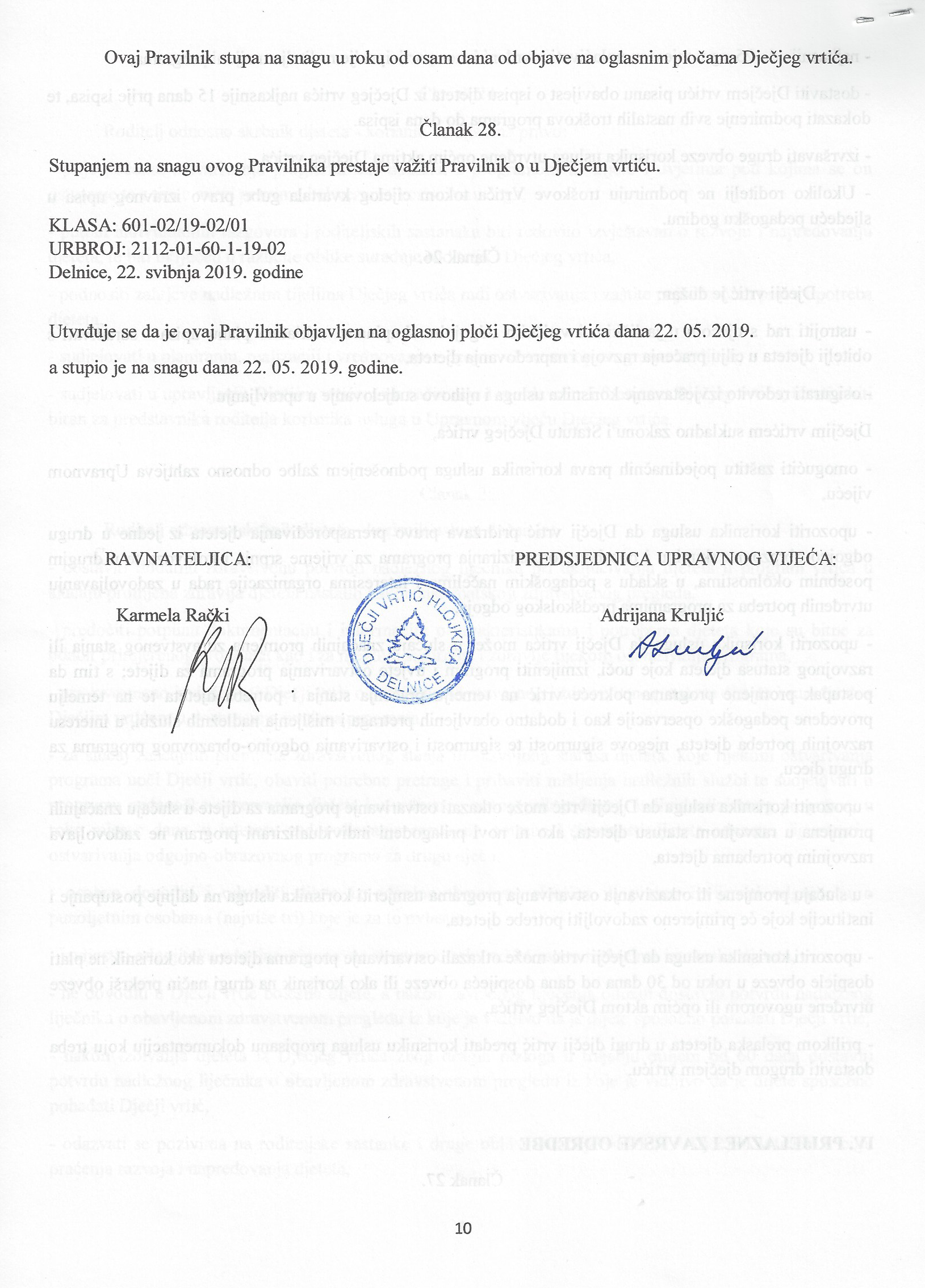 